      IMHA Board of Directors Meeting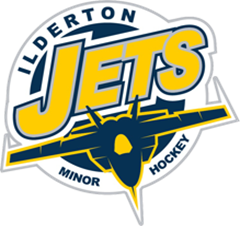 Wed. Sept. 18, 2019MINUTES – Approved Oct. 23/19Directors in Attendance:Todd Copeland				Sue LidbetterTrish Brennan				Grant McNairBrain Heesells				Randy SheavesPaul Walkom				Scott ParkerMatt Thompson				Tichelle SchramMike Harding				Candace Philpitt MT made a motion to begin the meeting.  2nd by TB.  Carried.Approval of minutes of the previous meeting deferred to next meeting.RS made a motion to approve the following cheque:  2nd by TB.  Carried.Registration Refund $675 Rosters were reviewed for Atom and PeeWee AE teams.  BH made a motion for the Atom AE team to carry 14 players and 1 goalie.  2nd by TB.  Carried.  BH made a motion for the PeeWee AE team to carry 15 players and 2 goalies.  2nd by MT.  Carried.Discussion regarding the Midget team numbers, concerns received from players/parents, alternate options.  Presently there is not a coach for the team.  ACTION – MT will send out an email to the parent group with a response needed by Tuesday, Sept. 24th requesting a coach or the team will fold.Details of the Coaching meeting were discussed.  Agenda items will include introduction of our new head trainer and details of this role, how development ice will be distributed, vulnerable sector checks required for all bench staff, fundraising cheques to be collected by head coach, Ron Siroen as contact for iPads/game sheets and which directors will be in attendance.IMHA will be entering a float in this year’s Ilderton parade.  ACTION – RS will investigate insurance.  TC will invite Major Novice team to participate in the float.Marty Dudgeon is hosting an ACTION Clinic for our trainers with OMHA on Sunday, Oct. 6/19.  All team – rostered trainers and assistant trainers are encouraged to attend.  Information will be posted on our website.IDP now has 166 registrations.  Team numbers were discussed.  MH – Snipe Academy has a development package available for teams to consider.  BH – The LM Coaches meeting will be held on Sept. 24th with the Minor Novice scheduling meeting on Oct. 8th.     PW – The WOGHL meeting will be held on Sept. 26 and the Lower Lakes meeting on Sept. 29th.  GM – there is some open ice available on Saturdays in Komoka from 2 -4.  7:00 on Saturdays and Sundays could be considered for development ice, as well as 4:30 time slots.  He was able to return some ice times back to Huron Park.    SP – He now has all the game sheet codes for the Shamrock League.  They have been forward to Ron Siroen.  TB – has contacted McDonalds for the Atomic jerseys  The next meeting will be held on Wed. Oct. 23, 2019 at 8:30.MH made a motion to adjourn the meeting.  2nd by MT.  Carried.